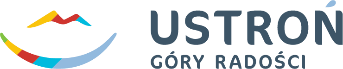 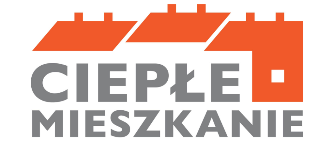 Wstępna deklaracja chęci skorzystania z dofinansowania w ramach programu „Ciepłe Mieszkanie”Ankieta jest anonimowa i ma charakter sondażowy.Ankieta nie jest wnioskiem o dofinansowanie, ma na celu określenie skali zapotrzebowania 
na wymianę źródeł ciepła wśród mieszkańców Ustronia. Program realizowany będzie w momencie pozyskania środków finansowych dla Miasta Ustroń.Program „Ciepłe Mieszkanie” przeznaczony jest zarówno dla osób fizycznych posiadających tytuł prawny do mieszkania wymieniony w tabeli w pkt 3 jak i dla małych wspólnot mieszkaniowych (od 3 do 7 lokali) zainteresowanych uzyskaniem dofinansowania na wymianę nieefektywnych źródeł ciepła na paliwa stałe oraz poprawą efektywności energetycznej w lokalach mieszkalnych znajdujących się w wielorodzinnych budynkach mieszkalnych na terenie Miasta Ustroń. Uwaga:1. W programie najpierw zostanie zawarta z wnioskującym umowa dotacyjna, potem następuje wykonanie przedsięwzięcia, opłacenia i przedstawienie faktury, a na końcu zgodnie z umową  jej refundacja.Więcej informacji o Programie można znaleźć na stronie: https://czystepowietrze.gov.pl/cieple-mieszkanie oraz na stronie WFOŚiGW w Katowicach:  https://www.wfosigw.katowice.pl/program-priorytetowy-cieple-mieszkanie.html Po podpisaniu umowy i przystąpieniu do programu „Ciepłe Mieszkanie ” Miasto Ustroń będzie ogłaszało nabór wniosków na stronie Urzędu Miasta i Gazecie Ustrońskiej.Wypełnioną ankietę należy przesłać poprzez elektroniczną skrzynkę pocztową lub dostarczyć osobiście do biura podawczego w Urzędzie Miasta Ustroń. Ostateczny termin złożenia ankiety: 5.01.2024r.DANE IDENTYFIKACYJNE DANE IDENTYFIKACYJNE DANE IDENTYFIKACYJNE DANE IDENTYFIKACYJNE  mała wspólnota mieszkaniowa (od 3 do 7 lokali) osoba fizyczna, w tym najemca lokalu mieszkalnego z zasobu gminnego   mała wspólnota mieszkaniowa (od 3 do 7 lokali) osoba fizyczna, w tym najemca lokalu mieszkalnego z zasobu gminnego  adres budynku: adres budynku: Wykonanie przedsięwzięcia planuje się na I / II / III / IV kwartał 2024 / 2025 roku (niepotrzebne skreślić) Wykonanie przedsięwzięcia planuje się na I / II / III / IV kwartał 2024 / 2025 roku (niepotrzebne skreślić) Wykonanie przedsięwzięcia planuje się na I / II / III / IV kwartał 2024 / 2025 roku (niepotrzebne skreślić) Wykonanie przedsięwzięcia planuje się na I / II / III / IV kwartał 2024 / 2025 roku (niepotrzebne skreślić) 2.  ZAKRES PLANOWANEGO PRZEDSIĘWZIĘCIA2.  ZAKRES PLANOWANEGO PRZEDSIĘWZIĘCIA2.  ZAKRES PLANOWANEGO PRZEDSIĘWZIĘCIA2.  ZAKRES PLANOWANEGO PRZEDSIĘWZIĘCIA(wypełniają tylko małe wspólnoty od 3 do 7 lokali)(wypełniają tylko małe wspólnoty od 3 do 7 lokali)(wypełniają tylko małe wspólnoty od 3 do 7 lokali)(wypełniają tylko małe wspólnoty od 3 do 7 lokali) Wymiana nieefektywnego źródła/eł ciepła na paliwo stałe na jedno wspólne lub podłączenie do sieci ciepłowniczej      Dodatkowo można wykonać: instalację centralnego ogrzewania oraz instalację ciepłej wody użytkowej, wentylację     mechaniczną z odzyskiem ciepła, ocieplenie przegród budowlanych     (dotacja na 60% poniesionych kosztów kwalifikowanych do 350 tys. zł), Wymiana nieefektywnego źródła/eł ciepła na paliwo stałe na jedno wspólne inne niż pompa ciepła (tj.: kocioł gazowy     kondensacyjny, ogrzewanie elektryczne, kocioł na pellet o podwyższonym standardzie, kocioł zgazowujący drewno     o podwyższonym standardzie) lub  podłączenie do sieci ciepłowniczej,     Dodatkowo można wykonać: instalację centralnego ogrzewania oraz instalację ciepłej wody użytkowej, wentylację     mechaniczną z odzyskiem ciepła, ocieplenie przegród budowlanych, mikroinstalację fotowoltaiczną     (dotacja na 60% poniesionych kosztów kwalifikowanych do 360 tys. zł), Wymiana nieefektywnego źródła/eł ciepła na paliwo stałe na jedną wspólną pompę ciepła (tj.: pompa ciepła     powietrze/woda, pompa ciepła typu powietrze/powietrze, gruntowa pompa ciepła o podwyższonej klasie     efektywności energetycznej),      Dodatkowo można wykonać: instalację centralnego ogrzewania oraz instalację ciepłej wody użytkowej, wentylację     mechaniczną z odzyskiem ciepła, ocieplenie przegród budowlanych, mikroinstalację fotowoltaiczną     (dotacja na 60% poniesionych kosztów kwalifikowanych do 375 tys. zł), Termomodernizacja budynku, który posiada efektywne źródło ciepła, montaż mikroinstalacji fotowoltaicznej     (dotacja na 60% poniesionych kosztów kwalifikowanych do 150 tys. zł), Wymiana nieefektywnego źródła/eł ciepła na paliwo stałe na jedno wspólne lub podłączenie do sieci ciepłowniczej      Dodatkowo można wykonać: instalację centralnego ogrzewania oraz instalację ciepłej wody użytkowej, wentylację     mechaniczną z odzyskiem ciepła, ocieplenie przegród budowlanych     (dotacja na 60% poniesionych kosztów kwalifikowanych do 350 tys. zł), Wymiana nieefektywnego źródła/eł ciepła na paliwo stałe na jedno wspólne inne niż pompa ciepła (tj.: kocioł gazowy     kondensacyjny, ogrzewanie elektryczne, kocioł na pellet o podwyższonym standardzie, kocioł zgazowujący drewno     o podwyższonym standardzie) lub  podłączenie do sieci ciepłowniczej,     Dodatkowo można wykonać: instalację centralnego ogrzewania oraz instalację ciepłej wody użytkowej, wentylację     mechaniczną z odzyskiem ciepła, ocieplenie przegród budowlanych, mikroinstalację fotowoltaiczną     (dotacja na 60% poniesionych kosztów kwalifikowanych do 360 tys. zł), Wymiana nieefektywnego źródła/eł ciepła na paliwo stałe na jedną wspólną pompę ciepła (tj.: pompa ciepła     powietrze/woda, pompa ciepła typu powietrze/powietrze, gruntowa pompa ciepła o podwyższonej klasie     efektywności energetycznej),      Dodatkowo można wykonać: instalację centralnego ogrzewania oraz instalację ciepłej wody użytkowej, wentylację     mechaniczną z odzyskiem ciepła, ocieplenie przegród budowlanych, mikroinstalację fotowoltaiczną     (dotacja na 60% poniesionych kosztów kwalifikowanych do 375 tys. zł), Termomodernizacja budynku, który posiada efektywne źródło ciepła, montaż mikroinstalacji fotowoltaicznej     (dotacja na 60% poniesionych kosztów kwalifikowanych do 150 tys. zł), Wymiana nieefektywnego źródła/eł ciepła na paliwo stałe na jedno wspólne lub podłączenie do sieci ciepłowniczej      Dodatkowo można wykonać: instalację centralnego ogrzewania oraz instalację ciepłej wody użytkowej, wentylację     mechaniczną z odzyskiem ciepła, ocieplenie przegród budowlanych     (dotacja na 60% poniesionych kosztów kwalifikowanych do 350 tys. zł), Wymiana nieefektywnego źródła/eł ciepła na paliwo stałe na jedno wspólne inne niż pompa ciepła (tj.: kocioł gazowy     kondensacyjny, ogrzewanie elektryczne, kocioł na pellet o podwyższonym standardzie, kocioł zgazowujący drewno     o podwyższonym standardzie) lub  podłączenie do sieci ciepłowniczej,     Dodatkowo można wykonać: instalację centralnego ogrzewania oraz instalację ciepłej wody użytkowej, wentylację     mechaniczną z odzyskiem ciepła, ocieplenie przegród budowlanych, mikroinstalację fotowoltaiczną     (dotacja na 60% poniesionych kosztów kwalifikowanych do 360 tys. zł), Wymiana nieefektywnego źródła/eł ciepła na paliwo stałe na jedną wspólną pompę ciepła (tj.: pompa ciepła     powietrze/woda, pompa ciepła typu powietrze/powietrze, gruntowa pompa ciepła o podwyższonej klasie     efektywności energetycznej),      Dodatkowo można wykonać: instalację centralnego ogrzewania oraz instalację ciepłej wody użytkowej, wentylację     mechaniczną z odzyskiem ciepła, ocieplenie przegród budowlanych, mikroinstalację fotowoltaiczną     (dotacja na 60% poniesionych kosztów kwalifikowanych do 375 tys. zł), Termomodernizacja budynku, który posiada efektywne źródło ciepła, montaż mikroinstalacji fotowoltaicznej     (dotacja na 60% poniesionych kosztów kwalifikowanych do 150 tys. zł), Wymiana nieefektywnego źródła/eł ciepła na paliwo stałe na jedno wspólne lub podłączenie do sieci ciepłowniczej      Dodatkowo można wykonać: instalację centralnego ogrzewania oraz instalację ciepłej wody użytkowej, wentylację     mechaniczną z odzyskiem ciepła, ocieplenie przegród budowlanych     (dotacja na 60% poniesionych kosztów kwalifikowanych do 350 tys. zł), Wymiana nieefektywnego źródła/eł ciepła na paliwo stałe na jedno wspólne inne niż pompa ciepła (tj.: kocioł gazowy     kondensacyjny, ogrzewanie elektryczne, kocioł na pellet o podwyższonym standardzie, kocioł zgazowujący drewno     o podwyższonym standardzie) lub  podłączenie do sieci ciepłowniczej,     Dodatkowo można wykonać: instalację centralnego ogrzewania oraz instalację ciepłej wody użytkowej, wentylację     mechaniczną z odzyskiem ciepła, ocieplenie przegród budowlanych, mikroinstalację fotowoltaiczną     (dotacja na 60% poniesionych kosztów kwalifikowanych do 360 tys. zł), Wymiana nieefektywnego źródła/eł ciepła na paliwo stałe na jedną wspólną pompę ciepła (tj.: pompa ciepła     powietrze/woda, pompa ciepła typu powietrze/powietrze, gruntowa pompa ciepła o podwyższonej klasie     efektywności energetycznej),      Dodatkowo można wykonać: instalację centralnego ogrzewania oraz instalację ciepłej wody użytkowej, wentylację     mechaniczną z odzyskiem ciepła, ocieplenie przegród budowlanych, mikroinstalację fotowoltaiczną     (dotacja na 60% poniesionych kosztów kwalifikowanych do 375 tys. zł), Termomodernizacja budynku, który posiada efektywne źródło ciepła, montaż mikroinstalacji fotowoltaicznej     (dotacja na 60% poniesionych kosztów kwalifikowanych do 150 tys. zł),(wypełniają tylko osoby fizyczne)(wypełniają tylko osoby fizyczne)(wypełniają tylko osoby fizyczne)(wypełniają tylko osoby fizyczne)Demontaż wszystkich nieefektywnych źródeł ciepła na paliwa stałe służących do ogrzewania lokalu mieszkalnego oraz:   zakup i montaż (podkreślić wybrane urządzenie):  pompy ciepła powietrze/woda, pompy ciepła typu         powietrze/powietrze, kotła gazowego kondensacyjnego, ogrzewania elektrycznego, kotła na pellet         o podwyższonym standardzie, kotła zgazowującego drewno o podwyższonym standardzie  podłączenie lokalu do miejskiej sieci ciepłowniczejDemontaż wszystkich nieefektywnych źródeł ciepła na paliwa stałe służących do ogrzewania lokalu mieszkalnego oraz:   zakup i montaż (podkreślić wybrane urządzenie):  pompy ciepła powietrze/woda, pompy ciepła typu         powietrze/powietrze, kotła gazowego kondensacyjnego, ogrzewania elektrycznego, kotła na pellet         o podwyższonym standardzie, kotła zgazowującego drewno o podwyższonym standardzie  podłączenie lokalu do miejskiej sieci ciepłowniczejDemontaż wszystkich nieefektywnych źródeł ciepła na paliwa stałe służących do ogrzewania lokalu mieszkalnego oraz:   zakup i montaż (podkreślić wybrane urządzenie):  pompy ciepła powietrze/woda, pompy ciepła typu         powietrze/powietrze, kotła gazowego kondensacyjnego, ogrzewania elektrycznego, kotła na pellet         o podwyższonym standardzie, kotła zgazowującego drewno o podwyższonym standardzie  podłączenie lokalu do miejskiej sieci ciepłowniczejDemontaż wszystkich nieefektywnych źródeł ciepła na paliwa stałe służących do ogrzewania lokalu mieszkalnego oraz:   zakup i montaż (podkreślić wybrane urządzenie):  pompy ciepła powietrze/woda, pompy ciepła typu         powietrze/powietrze, kotła gazowego kondensacyjnego, ogrzewania elektrycznego, kotła na pellet         o podwyższonym standardzie, kotła zgazowującego drewno o podwyższonym standardzie  podłączenie lokalu do miejskiej sieci ciepłowniczejDodatkowo można wykonać:    Instalację centralnego ogrzewania oraz instalację ciepłej wody użytkowej   Wentylację mechaniczną z odzyskiem ciepła   Wymianę stolarki okiennej   Wymianę drzwi wejściowychDodatkowo można wykonać:    Instalację centralnego ogrzewania oraz instalację ciepłej wody użytkowej   Wentylację mechaniczną z odzyskiem ciepła   Wymianę stolarki okiennej   Wymianę drzwi wejściowychDodatkowo można wykonać:    Instalację centralnego ogrzewania oraz instalację ciepłej wody użytkowej   Wentylację mechaniczną z odzyskiem ciepła   Wymianę stolarki okiennej   Wymianę drzwi wejściowychDodatkowo można wykonać:    Instalację centralnego ogrzewania oraz instalację ciepłej wody użytkowej   Wentylację mechaniczną z odzyskiem ciepła   Wymianę stolarki okiennej   Wymianę drzwi wejściowych3. TYTUŁ PRAWNY(wypełniają tylko osoby fizyczne)3. TYTUŁ PRAWNY(wypełniają tylko osoby fizyczne)3. TYTUŁ PRAWNY(wypełniają tylko osoby fizyczne)3. TYTUŁ PRAWNY(wypełniają tylko osoby fizyczne) własność  współwłasność  użytkowanie wieczyste  służebność  służebność osobista  spółdzielcze własnościowe prawo do lokalu własność  współwłasność  użytkowanie wieczyste  służebność  służebność osobista  spółdzielcze własnościowe prawo do lokalu własność  współwłasność  użytkowanie wieczyste  służebność  służebność osobista  spółdzielcze własnościowe prawo do lokalu własność  współwłasność  użytkowanie wieczyste  służebność  służebność osobista  spółdzielcze własnościowe prawo do lokalu4. OCENIAM, ŻE MOGĘ SKORZYSTAĆ Z DOFINANSOWANIA NA POZIOMIE:(wypełniają tylko osoby fizyczne)4. OCENIAM, ŻE MOGĘ SKORZYSTAĆ Z DOFINANSOWANIA NA POZIOMIE:(wypełniają tylko osoby fizyczne)4. OCENIAM, ŻE MOGĘ SKORZYSTAĆ Z DOFINANSOWANIA NA POZIOMIE:(wypełniają tylko osoby fizyczne)4. OCENIAM, ŻE MOGĘ SKORZYSTAĆ Z DOFINANSOWANIA NA POZIOMIE:(wypełniają tylko osoby fizyczne) podstawowymWarunek → Osoba posiadająca ww. tytuł prawny do lokalu, której roczne dochody nie przekraczają kwoty:  ✓135 tys. złBrany jest pod uwagę tylko dochód osoby składającej ankietę, a nie                 w przeliczeniu na członka gospodarstwa domowego. podwyższonymWarunek → Osoba posiadająca ww. tytuł prawny do lokalu, której przeciętny miesięczny dochód na jednego członka jej gospodarstwa domowego nie przekracza kwoty:  ✓1894 zł  w gospodarstwie wieloosobowym 		                            ✓2651 zł w gospodarstwie jednoosobowym podwyższonymWarunek → Osoba posiadająca ww. tytuł prawny do lokalu, której przeciętny miesięczny dochód na jednego członka jej gospodarstwa domowego nie przekracza kwoty:  ✓1894 zł  w gospodarstwie wieloosobowym 		                            ✓2651 zł w gospodarstwie jednoosobowym najwyższymWarunek → Osoba posiadająca ww. tytuł prawny do lokalu, której przeciętny miesięczny dochód na jednego członka jej gospodarstwa domowego nie przekracza kwoty: ✓1090 zł w gospodarstwie wieloosobowym                     ✓1526 zł w gospodarstwie jednoosobowymlub jest ustalone prawo do zasiłku stałego, okresowego, rodzinnego,  specjalnego lub opiekuńczego Dotacja na 30% poniesionych kosztów kwalifikowanych do 16 500 złDotacja na 60% poniesionych kosztów kwalifikowanych do 27 500 złDotacja na 60% poniesionych kosztów kwalifikowanych do 27 500 złDotacja na 90% poniesionych kosztów kwalifikowanych do 41 000 zł